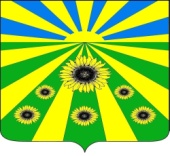 РЕШЕНИЕ СОВЕТА РАССВЕТОВСКОГО СЕЛЬСКОГО ПОСЕЛЕНИЯСТАРОМИНСКОГО РАЙОНА от 09.06.2020                                                                                                  № 10.2п. РассветО принятии Устава Рассветовского сельского поселенияСтароминского района в новой редакцииВ соответствии с пунктом 1 части 10 статьи 35, частью 3 статьи 44 Федерального закона от 06 октября 2003 года № 131-ФЗ «Об общих принципах организации местного самоуправления в Российской Федерации» Совет Рассветовского сельского поселения Староминского района р е ш и л:1. Принять Устав Рассветовского сельского поселения Староминского района в новой редакции (прилагается).2. С даты вступления в силу Устава, принятого настоящим решением, признать утратившим силу Устав Рассветовского сельского поселения Староминского района, принятый решением Совета Рассветовского сельского поселения от 13.06.2018 года № 48.1 «О принятии Устава Рассветовского сельского поселения Староминского района». - решение Совета Рассветовского сельского поселения от 14.02.2019 № 56.3 «О внесении изменений в Устав Рассветовского сельского поселения Староминского района»- решение Совета Рассветовского сельского поселения от 27.09.2019 № 2.2 «О внесении изменений в Устав Рассветовского сельского поселения Староминского района»3. Контроль за выполнением настоящего решения возложить на депутатскую комиссию по вопросам образования, здравоохранения, социальной защите населения, культуре, спорту, молодёжи, взаимодействию с общественными организациями и средствами массовой информации       (Алабердов Р.А.).4. Настоящее решение вступает в силу со дня его официального обнародования, произведённого после его государственной регистрации.Глава Рассветовского сельского поселенияСтароминского района                                                                         А.В. Демченко